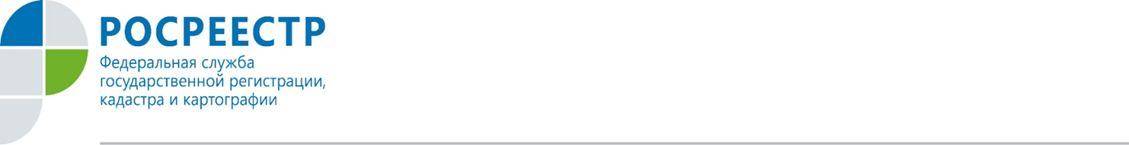  До 28 февраля 2019 года включительно владельцы садового земельного участка (СНТ) и земель индивидуального жилого строительства (ИЖС), на которых до             4 августа 2018 года (когда заработали поправки в Градостроительный кодекс) начато строительство или реконструкция недвижимости, но они пока не завершены, должны направить уведомление в орган местного самоуправления. Вместе с тем, до начала марта 2019 года уведомление может не потребоваться, если строительство уже завершено и здание нужно поставить на кадастровый учет. В этом случае собственник может успеть все сделать по упрощенной процедуре. Главное, чтобы высота строения не превышала 20 м и трех наземных этажей. Теперь зарегистрировать четырехэтажный дом будет уже нельзя. После 1 марта все возведенные частные дома в случае отсутствия сведений в Росреестре будут автоматически считаться самостроем, и органы местного самоуправления могут требовать через суд снести строение. При этом демонтаж дома производит собственник земли за свой счет. Признать строение законным, если оно не было зарегистрировано до 1 марта, можно через суд, но это долгая и сложная процедура, и решение не всегда может быть принято в пользу истца.Пресс-служба Росрестра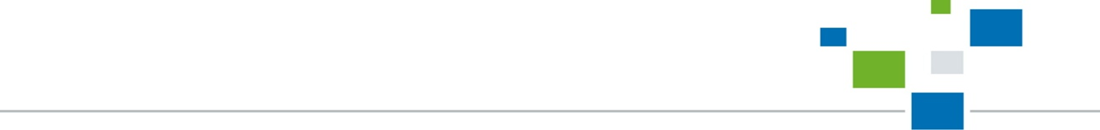 по Орловской области